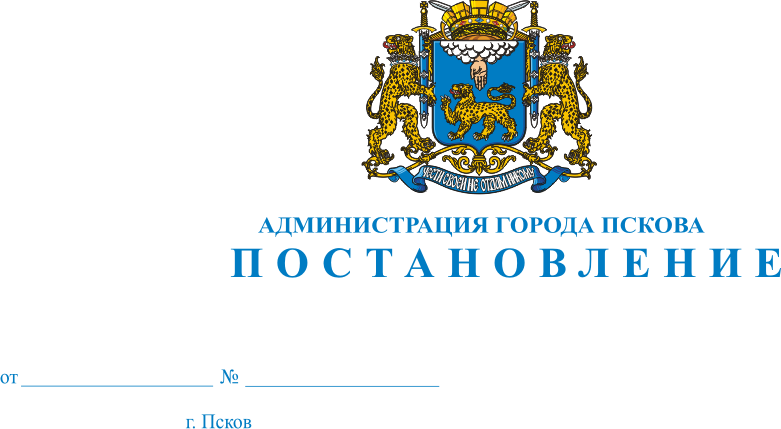 О внесении изменений в постановление Администрации города Пскова              от 28.12.2021 № 1957 «Об утверждении муниципальной программы «Обеспечение жильем жителей города Пскова»         В целях приведения объемов финансирования с суммами, утвержденными в бюджете муниципального образования «Город Псков»              на исполнение мероприятий муниципальной программы в соответствии               со статьей 179 Бюджетного кодекса Российской Федерации, действующим законодательством, постановлением Администрации города Пскова                    от 13 февраля 2014 г. № 232 «Об утверждении Порядка разработки, формирования, реализации и оценки эффективности муниципальных программ города Пскова», руководствуясь статьей 32 Устава муниципального образования «Город Псков», Администрация города ПсковаПОСТАНОВЛЯЕТ:1. Внести в Приложение к постановлению Администрации города Пскова от 28.12.2021 № 1957 «Об утверждении муниципальной программы «Обеспечение жильем жителей города Пскова» следующие изменения:1) в разделе I «Паспорт муниципальной программы «Обеспечение жильем жителей города Пскова» строку «Источники финансирования МП, в том числе по годам:» изложить в следующей редакции: «»;	   2) в разделе V «Обоснование включения подпрограмм, отдельных мероприятий в структуру муниципальной программы» таблицу «Объемы финансирования по отдельному мероприятию 1:» изложить в следующей редакции:«        »;	3) в приложении 2 «Перечень подпрограмм, отдельных мероприятий, включенных в состав муниципальной программы» «Обеспечение жильем жителей города Пскова» к муниципальной программе «Обеспечение жильем жителей города Пскова»:а) строки:«	    »изложить в следующей редакции:   «»;	б) строку:«»изложить в следующей редакции;«».2. Внести в Приложение 3 «Подпрограмма 1 «Жилище»                                 к муниципальной программе «Обеспечение жильем жителей города Пскова» следующие изменения:1) в разделе I «Паспорт подпрограммы 1 «Жилище»  строку «Источники и объемы финансирования подпрограммы, в том числе по годам» изложить в следующей редакции:«»;2) в приложении 1 к подпрограмме «Жилище» «Перечень основных мероприятий и сведения об объемах финансирования подпрограммы                       1 «Жилище»:а) строки:«	»изложить в следующей редакции:«»;б) строки:«»	изложить в следующей редакции:«»;	в) строку:«	»изложить в следующей редакции:«».3. Внести в Приложение 4 «Подпрограмма 2 «Переселение граждан                      из аварийного и непригодного для проживания жилищного фонда»                             к муниципальной программе «Обеспечение жильем жителей города Пскова» следующие изменения:1) в разделе I «Паспорт подпрограммы 2 «Переселение граждан                             из аварийного и непригодного для проживания жилищного фонда» строку «Источники и объемы финансирования подпрограммы, в том числе   по годам:» изложить в следующей редакции:      «»;2) в приложении 1 к подпрограмме 2 «Переселение граждан                                 из аварийного и непригодного для проживания жилищного фонда» муниципальной программы «Обеспечение жильем жителей города Пскова»:а) строки:« «»	изложить в следующей редакции:«»;	б) строку:«»изложить в следующей редакции: «»;3) Приложение 3 к подпрограмме 2 «Переселение граждан из аварийного и непригодного для проживания жилищного фонда» муниципальной программы «Обеспечение жильем жителей города Пскова» изложить                        в следующей редакции:«	Переченьдомов, в отношении которых планируется переселение гражданв рамках реализации подпрограммы «Переселение гражданиз аварийного и непригодного для проживанияжилищного фонда» муниципальной программы«Обеспечение жильем жителей города Пскова»                                                                                                                                  ».	».4. Внести в Приложение 5 «Подпрограмма 3 «Обеспечение реализации муниципальной программы» к муниципальной программе «Обеспечение жильем жителей города Пскова» следующие изменения:1) в разделе I «Паспорт подпрограммы 3 «Обеспечение реализации муниципальной программы» строку «Источники и объемы финансирования подпрограммы, в том числе по годам:» изложить в следующей редакции:      «   »;2) в приложении 1 «Перечень основных мероприятий и сведения                   об объемах финансирования подпрограммы «Обеспечение реализации муниципальной программы» к подпрограмме 3 «Обеспечение реализации муниципальной программы»:а) строку:«                    	»	»изложить в следующей редакции:«»;б) строку:«»изложить в следующей редакции:«»;	в) строку:»изложить в следующей редакции:«».5. Опубликовать настоящее постановление в газете «Псковские Новости» и разместить на официальном сайте муниципального образования «Город Псков» в сети Интернет.6. Настоящее постановление вступает в силу с момента официального опубликования.7. Контроль за исполнением настоящего постановления возложить                         на заместителя Главы Администрации города Пскова Сухинского В.В. Глава города Пскова                                                                              Б.А. Елкин Источники финансирования МП, в том числе по годам:Расходы (тыс. руб.)Расходы (тыс. руб.)Расходы (тыс. руб.)Расходы (тыс. руб.)Расходы (тыс. руб.)Расходы (тыс. руб.)Расходы (тыс. руб.)Источники финансирования МП, в том числе по годам:202220232024202520262027Итогоместный бюджет31353,2103428,850045,121595,120015,620015,6246453,4областной бюджет106853,2235909,590808,390903,80,00,0524474,8федеральный бюджет353216,8119300,14729,04633,50,00,0481879,4Всего по программе:491423,2458638,4145582,4117132,420015,620015,61252807,6Предоставление жилых помещений детям-сиротам и детям, оставшимся без попечения родителей, лицам из их числа по договорам найма специализированных жилых помещенийПредоставление жилых помещений детям-сиротам и детям, оставшимся без попечения родителей, лицам из их числа по договорам найма специализированных жилых помещенийПредоставление жилых помещений детям-сиротам и детям, оставшимся без попечения родителей, лицам из их числа по договорам найма специализированных жилых помещенийПредоставление жилых помещений детям-сиротам и детям, оставшимся без попечения родителей, лицам из их числа по договорам найма специализированных жилых помещенийПредоставление жилых помещений детям-сиротам и детям, оставшимся без попечения родителей, лицам из их числа по договорам найма специализированных жилых помещенийПредоставление жилых помещений детям-сиротам и детям, оставшимся без попечения родителей, лицам из их числа по договорам найма специализированных жилых помещенийПредоставление жилых помещений детям-сиротам и детям, оставшимся без попечения родителей, лицам из их числа по договорам найма специализированных жилых помещенийПредоставление жилых помещений детям-сиротам и детям, оставшимся без попечения родителей, лицам из их числа по договорам найма специализированных жилых помещенийНаименование источника финансированияРасходы (тыс. руб.)Расходы (тыс. руб.)Расходы (тыс. руб.)Расходы (тыс. руб.)Расходы (тыс. руб.)Расходы (тыс. руб.)ИтогоНаименование источника финансирования202220232024202520262027Итогосредства местного бюджета768,34211,30,00,00,00,04979,6средства областного бюджета93430,5121489,190807,390902,80,00,0396629,7средства федерального бюджета14473,34729,04729,04633,50,00,028564,8Всего по отдельному мероприятию 1:108672,1130429,495536,395536,30,00,0430174,11ЖилищеУправление по учету и распределению жилой площади Администрации города Пскова01.01.2022 - 31.12.202755592,310701,39397,09147,09147,08600,08600,0Ежегодное приобретение не менее 3 жилых помещений для обеспечения жильем отдельных категорий граждан, имеющих право на получение жилья вне очереди в рамках доведенных лимитов и в соответствии с потребностью в обеспечении жилыми помещениями;К 2027 году обеспечено улучшение жилищных условий граждан путем предоставления социальной поддержки - 35;2Переселение граждан из аварийного и непригодного для проживания жилищного фондаУправление по учету и распределению жилой площади Администрации города ПсковаУправление городского хозяйства Администрации города ПсковаУправление по градостроительной деятельности Администрации города ПсковаМКУ города Пскова «Стройтехнадзор»01.01.2022 - 31.12.2027666673,4339213,3299010,128450,00,00,00,0К 2027 году обеспечено:198 семей, переселенных из аварийных многоквартирных домов в благоустроенные жилые помещения;Расселение 52 аварийных многоквартирных домов, признанных в установленном порядке аварийными и подлежащими сносу или реконструкции в связи с физическим износом в процессе их эксплуатации, общая площадь расселяемых жилых помещений которых составляет 7385,7 кв. м;Улучшение жилищных условий семей, переселенных из домов, признанных непригодными для проживания, - 633Обеспечение реализации муниципальной программыУправление по учету и распределению жилой площади Администрации города Пскова01.01.2022 - 31.12.202772682,012518,512434,112449,112449,111415,611415,6Ежегодно обеспечено наличие условий для достижения цели муниципальной программы, что является значительным вкладом в выполнение программыОтдельные мероприятияОтдельные мероприятияОтдельные мероприятияОтдельные мероприятияОтдельные мероприятияОтдельные мероприятияОтдельные мероприятияОтдельные мероприятияОтдельные мероприятияОтдельные мероприятияОтдельные мероприятияОтдельные мероприятия1Предоставление жилых помещений детям-сиротам и детям, оставшимся без попечения родителей, лицам из их числа по договорам найма специализированных жилых помещенийУправление по учету и распределению жилой площади Администрации города ПсковаУправление по градостроительной деятельности Администрации города ПсковаМКУ города Пскова «Стройтехнадзор»01.01.2022 - 31.12.2027426330,3108672,1126585,695536,395536,30,00,0К 2027 году заключены 195 договоров найма специализированного жилого помещения.1ЖилищеУправление по учету и распределению жилой площади Администрации города Пскова01.01.2022 - 31.12.202754445,910701,38250,69147,09147,08600,08600,0Ежегодное приобретение не менее 3 жилых помещений для обеспечения жильем отдельных категорий граждан, имеющих право на получение жилья вне очереди в рамках доведенных лимитов и в соответствии с потребностью в обеспечении жилыми помещениями;К 2027 году обеспечено улучшение жилищных условий граждан путем предоставления социальной поддержки - 35;2Переселение граждан из аварийного и непригодного для проживания жилищного фондаУправление по учету и распределению жилой площади Администрации города ПсковаУправление городского хозяйства Администрации города ПсковаУправление по градостроительной деятельности Администрации города ПсковаМКУ города Пскова «Стройтехнадзор»01.01.2022 - 31.12.2027673537,8339213,3305874,528450,00,00,00,0К 2027 году обеспечено:198 семей, переселенных из аварийных многоквартирных домов в благоустроенные жилые помещения;Расселение 52 аварийных многоквартирных домов, признанных в установленном порядке аварийными и подлежащими сносу или реконструкции в связи с физическим износом в процессе их эксплуатации, общая площадь расселяемых жилых помещений которых составляет 7385,7 кв. м;Улучшение жилищных условий семей, переселенных из домов, признанных непригодными для проживания, - 633Обеспечение реализации муниципальной программыУправление по учету и распределению жилой площади Администрации города Пскова01.01.2022 - 31.12.202774331,812518,514083,912449,112449,111415,611415,6Ежегодно обеспечено наличие условий для достижения цели муниципальной программы, что является значительным вкладом в выполнение программыОтдельные мероприятияОтдельные мероприятияОтдельные мероприятияОтдельные мероприятияОтдельные мероприятияОтдельные мероприятияОтдельные мероприятияОтдельные мероприятияОтдельные мероприятияОтдельные мероприятияОтдельные мероприятияОтдельные мероприятия1Предоставление жилых помещений детям-сиротам и детям, оставшимся без попечения родителей, лицам из их числа по договорам найма специализированных жилых помещенийУправление по учету и распределению жилой площади Администрации города ПсковаУправление по градостроительной деятельности Администрации города ПсковаМКУ города Пскова «Стройтехнадзор»01.01.2022 - 31.12.2027430174,1108672,1130429,495536,395536,30,00,0К 2027 году заключены 195 договоров найма специализированного жилого помещения.Всего:1241596,0491423,2447426,8145582,4117132,420015,620015,6Всего:1252807,6491423,2458638,4145582,4117132,420015,620015,6Источники и объемы финансирования подпрограммы, в том числе по годам:Расходы (тыс. руб.)Расходы (тыс. руб.)Расходы (тыс. руб.)Расходы (тыс. руб.)Расходы (тыс. руб.)Расходы (тыс. руб.)Расходы (тыс. руб.)Источники и объемы финансирования подпрограммы, в том числе по годам:202220232024202520262027Итогоместный бюджет10701,38250,69147,09147,08600,08600,054445,9областной бюджет-------федеральный бюджет-------внебюджетные средства-------Всего по подпрограмме:10701,38250,69147,09147,08600,08600,054445,9Подпрограмма 1 «Жилище»Подпрограмма 1 «Жилище»Подпрограмма 1 «Жилище»Подпрограмма 1 «Жилище»Подпрограмма 1 «Жилище»Подпрограмма 1 «Жилище»Подпрограмма 1 «Жилище»Подпрограмма 1 «Жилище»Подпрограмма 1 «Жилище»Подпрограмма 1 «Жилище»Подпрограмма 1 «Жилище»Подпрограмма 1 «Жилище»Подпрограмма 1 «Жилище»Задача 1 Создание условий для обеспечения отдельных категорий граждан жилыми помещениями (инвалиды с тяжелой формой хронических заболеваний, исполнение судебных решений, инвалиды-колясочники)Задача 1 Создание условий для обеспечения отдельных категорий граждан жилыми помещениями (инвалиды с тяжелой формой хронических заболеваний, исполнение судебных решений, инвалиды-колясочники)Задача 1 Создание условий для обеспечения отдельных категорий граждан жилыми помещениями (инвалиды с тяжелой формой хронических заболеваний, исполнение судебных решений, инвалиды-колясочники)Задача 1 Создание условий для обеспечения отдельных категорий граждан жилыми помещениями (инвалиды с тяжелой формой хронических заболеваний, исполнение судебных решений, инвалиды-колясочники)Задача 1 Создание условий для обеспечения отдельных категорий граждан жилыми помещениями (инвалиды с тяжелой формой хронических заболеваний, исполнение судебных решений, инвалиды-колясочники)Задача 1 Создание условий для обеспечения отдельных категорий граждан жилыми помещениями (инвалиды с тяжелой формой хронических заболеваний, исполнение судебных решений, инвалиды-колясочники)Задача 1 Создание условий для обеспечения отдельных категорий граждан жилыми помещениями (инвалиды с тяжелой формой хронических заболеваний, исполнение судебных решений, инвалиды-колясочники)Задача 1 Создание условий для обеспечения отдельных категорий граждан жилыми помещениями (инвалиды с тяжелой формой хронических заболеваний, исполнение судебных решений, инвалиды-колясочники)Задача 1 Создание условий для обеспечения отдельных категорий граждан жилыми помещениями (инвалиды с тяжелой формой хронических заболеваний, исполнение судебных решений, инвалиды-колясочники)Задача 1 Создание условий для обеспечения отдельных категорий граждан жилыми помещениями (инвалиды с тяжелой формой хронических заболеваний, исполнение судебных решений, инвалиды-колясочники)Задача 1 Создание условий для обеспечения отдельных категорий граждан жилыми помещениями (инвалиды с тяжелой формой хронических заболеваний, исполнение судебных решений, инвалиды-колясочники)Задача 1 Создание условий для обеспечения отдельных категорий граждан жилыми помещениями (инвалиды с тяжелой формой хронических заболеваний, исполнение судебных решений, инвалиды-колясочники)Задача 1 Создание условий для обеспечения отдельных категорий граждан жилыми помещениями (инвалиды с тяжелой формой хронических заболеваний, исполнение судебных решений, инвалиды-колясочники)Основное мероприятие 1.1 Участие в долевом строительстве многоквартирных жилых домов или приобретение жилых помещений в муниципальную собственность для обеспечения жильем нуждающихся в улучшении жилищных условий, инвалидов с тяжелой формой хронических заболеваний, инвалидов-колясочниковвсего40730,0--40730,0-Управление по учету и распределению жилой площади Администрации города ПсковаК 2027 году приобретено право муниципальной собственности не менее 18 жилых помещений1. Количество приобретенных жилых помещений в муниципальную собственность для семей, имеющих право на получение жилья вне очереди(единица).2. Количество жилых помещений, приобретенных в муниципальную собственность для инвалидов-колясочников (единица).XXОбщее количество семей, улучшивших жилищные условия,Количество обеспечиваемых семей, имеющих право на получение жилья вне очередиОсновное мероприятие 1.1 Участие в долевом строительстве многоквартирных жилых домов или приобретение жилых помещений в муниципальную собственность для обеспечения жильем нуждающихся в улучшении жилищных условий, инвалидов с тяжелой формой хронических заболеваний, инвалидов-колясочников20228230,0--8230,0-Управление по учету и распределению жилой площади Администрации города ПсковаК 2027 году приобретено право муниципальной собственности не менее 18 жилых помещений1. Количество приобретенных жилых помещений в муниципальную собственность для семей, имеющих право на получение жилья вне очереди(единица).2. Количество жилых помещений, приобретенных в муниципальную собственность для инвалидов-колясочников (единица).31Общее количество семей, улучшивших жилищные условия,Количество обеспечиваемых семей, имеющих право на получение жилья вне очередиОсновное мероприятие 1.1 Участие в долевом строительстве многоквартирных жилых домов или приобретение жилых помещений в муниципальную собственность для обеспечения жильем нуждающихся в улучшении жилищных условий, инвалидов с тяжелой формой хронических заболеваний, инвалидов-колясочников20236500,0--6500,0-Управление по учету и распределению жилой площади Администрации города ПсковаК 2027 году приобретено право муниципальной собственности не менее 18 жилых помещений1. Количество приобретенных жилых помещений в муниципальную собственность для семей, имеющих право на получение жилья вне очереди(единица).2. Количество жилых помещений, приобретенных в муниципальную собственность для инвалидов-колясочников (единица).2не менее 1Общее количество семей, улучшивших жилищные условия,Количество обеспечиваемых семей, имеющих право на получение жилья вне очередиОсновное мероприятие 1.1 Участие в долевом строительстве многоквартирных жилых домов или приобретение жилых помещений в муниципальную собственность для обеспечения жильем нуждающихся в улучшении жилищных условий, инвалидов с тяжелой формой хронических заболеваний, инвалидов-колясочников20246500,0--6500,0-Управление по учету и распределению жилой площади Администрации города ПсковаК 2027 году приобретено право муниципальной собственности не менее 18 жилых помещений1. Количество приобретенных жилых помещений в муниципальную собственность для семей, имеющих право на получение жилья вне очереди(единица).2. Количество жилых помещений, приобретенных в муниципальную собственность для инвалидов-колясочников (единица).2не менее 1Общее количество семей, улучшивших жилищные условия,Количество обеспечиваемых семей, имеющих право на получение жилья вне очередиОсновное мероприятие 1.1 Участие в долевом строительстве многоквартирных жилых домов или приобретение жилых помещений в муниципальную собственность для обеспечения жильем нуждающихся в улучшении жилищных условий, инвалидов с тяжелой формой хронических заболеваний, инвалидов-колясочников20256500,0--6500,0-Управление по учету и распределению жилой площади Администрации города ПсковаК 2027 году приобретено право муниципальной собственности не менее 18 жилых помещений1. Количество приобретенных жилых помещений в муниципальную собственность для семей, имеющих право на получение жилья вне очереди(единица).2. Количество жилых помещений, приобретенных в муниципальную собственность для инвалидов-колясочников (единица).2не менее 1Общее количество семей, улучшивших жилищные условия,Количество обеспечиваемых семей, имеющих право на получение жилья вне очередиОсновное мероприятие 1.1 Участие в долевом строительстве многоквартирных жилых домов или приобретение жилых помещений в муниципальную собственность для обеспечения жильем нуждающихся в улучшении жилищных условий, инвалидов с тяжелой формой хронических заболеваний, инвалидов-колясочников20266500,0--6500,0-Управление по учету и распределению жилой площади Администрации города ПсковаК 2027 году приобретено право муниципальной собственности не менее 18 жилых помещений1. Количество приобретенных жилых помещений в муниципальную собственность для семей, имеющих право на получение жилья вне очереди(единица).2. Количество жилых помещений, приобретенных в муниципальную собственность для инвалидов-колясочников (единица).2не менее 1Общее количество семей, улучшивших жилищные условия,Количество обеспечиваемых семей, имеющих право на получение жилья вне очередиОсновное мероприятие 1.1 Участие в долевом строительстве многоквартирных жилых домов или приобретение жилых помещений в муниципальную собственность для обеспечения жильем нуждающихся в улучшении жилищных условий, инвалидов с тяжелой формой хронических заболеваний, инвалидов-колясочников20276500,0--6500,0-Управление по учету и распределению жилой площади Администрации города ПсковаК 2027 году приобретено право муниципальной собственности не менее 18 жилых помещений1. Количество приобретенных жилых помещений в муниципальную собственность для семей, имеющих право на получение жилья вне очереди(единица).2. Количество жилых помещений, приобретенных в муниципальную собственность для инвалидов-колясочников (единица).2не менее 1Общее количество семей, улучшивших жилищные условия,Количество обеспечиваемых семей, имеющих право на получение жилья вне очередиПодпрограмма 1 «Жилище»Подпрограмма 1 «Жилище»Подпрограмма 1 «Жилище»Подпрограмма 1 «Жилище»Подпрограмма 1 «Жилище»Подпрограмма 1 «Жилище»Подпрограмма 1 «Жилище»Подпрограмма 1 «Жилище»Подпрограмма 1 «Жилище»Подпрограмма 1 «Жилище»Подпрограмма 1 «Жилище»Подпрограмма 1 «Жилище»Подпрограмма 1 «Жилище»Задача 1 Создание условий для обеспечения отдельных категорий граждан жилыми помещениями (инвалиды с тяжелой формой хронических заболеваний, исполнение судебных решений, инвалиды-колясочники)Задача 1 Создание условий для обеспечения отдельных категорий граждан жилыми помещениями (инвалиды с тяжелой формой хронических заболеваний, исполнение судебных решений, инвалиды-колясочники)Задача 1 Создание условий для обеспечения отдельных категорий граждан жилыми помещениями (инвалиды с тяжелой формой хронических заболеваний, исполнение судебных решений, инвалиды-колясочники)Задача 1 Создание условий для обеспечения отдельных категорий граждан жилыми помещениями (инвалиды с тяжелой формой хронических заболеваний, исполнение судебных решений, инвалиды-колясочники)Задача 1 Создание условий для обеспечения отдельных категорий граждан жилыми помещениями (инвалиды с тяжелой формой хронических заболеваний, исполнение судебных решений, инвалиды-колясочники)Задача 1 Создание условий для обеспечения отдельных категорий граждан жилыми помещениями (инвалиды с тяжелой формой хронических заболеваний, исполнение судебных решений, инвалиды-колясочники)Задача 1 Создание условий для обеспечения отдельных категорий граждан жилыми помещениями (инвалиды с тяжелой формой хронических заболеваний, исполнение судебных решений, инвалиды-колясочники)Задача 1 Создание условий для обеспечения отдельных категорий граждан жилыми помещениями (инвалиды с тяжелой формой хронических заболеваний, исполнение судебных решений, инвалиды-колясочники)Задача 1 Создание условий для обеспечения отдельных категорий граждан жилыми помещениями (инвалиды с тяжелой формой хронических заболеваний, исполнение судебных решений, инвалиды-колясочники)Задача 1 Создание условий для обеспечения отдельных категорий граждан жилыми помещениями (инвалиды с тяжелой формой хронических заболеваний, исполнение судебных решений, инвалиды-колясочники)Задача 1 Создание условий для обеспечения отдельных категорий граждан жилыми помещениями (инвалиды с тяжелой формой хронических заболеваний, исполнение судебных решений, инвалиды-колясочники)Задача 1 Создание условий для обеспечения отдельных категорий граждан жилыми помещениями (инвалиды с тяжелой формой хронических заболеваний, исполнение судебных решений, инвалиды-колясочники)Задача 1 Создание условий для обеспечения отдельных категорий граждан жилыми помещениями (инвалиды с тяжелой формой хронических заболеваний, исполнение судебных решений, инвалиды-колясочники)Основное мероприятие 1.1 Участие в долевом строительстве многоквартирных жилых домов или приобретение жилых помещений в муниципальную собственность для обеспечения жильем нуждающихся в улучшении жилищных условий, инвалидов с тяжелой формой хронических заболеваний, инвалидов-колясочниковвсего39755,3--39755,3-Управление по учету и распределению жилой площади Администрации города ПсковаК 2027 году приобретено право муниципальной собственности не менее 18 жилых помещений1. Количество приобретенных жилых помещений в муниципальную собственность для семей, имеющих право на получение жилья вне очереди(единица).2. Количество жилых помещений, приобретенных в муниципальную собственность для инвалидов-колясочников (единица).XXОбщее количество семей, улучшивших жилищные условия,Количество обеспечиваемых семей, имеющих право на получение жилья вне очередиОсновное мероприятие 1.1 Участие в долевом строительстве многоквартирных жилых домов или приобретение жилых помещений в муниципальную собственность для обеспечения жильем нуждающихся в улучшении жилищных условий, инвалидов с тяжелой формой хронических заболеваний, инвалидов-колясочников20228230,0--8230,0-Управление по учету и распределению жилой площади Администрации города ПсковаК 2027 году приобретено право муниципальной собственности не менее 18 жилых помещений1. Количество приобретенных жилых помещений в муниципальную собственность для семей, имеющих право на получение жилья вне очереди(единица).2. Количество жилых помещений, приобретенных в муниципальную собственность для инвалидов-колясочников (единица).31Общее количество семей, улучшивших жилищные условия,Количество обеспечиваемых семей, имеющих право на получение жилья вне очередиОсновное мероприятие 1.1 Участие в долевом строительстве многоквартирных жилых домов или приобретение жилых помещений в муниципальную собственность для обеспечения жильем нуждающихся в улучшении жилищных условий, инвалидов с тяжелой формой хронических заболеваний, инвалидов-колясочников20235525,3--5525,3-Управление по учету и распределению жилой площади Администрации города ПсковаК 2027 году приобретено право муниципальной собственности не менее 18 жилых помещений1. Количество приобретенных жилых помещений в муниципальную собственность для семей, имеющих право на получение жилья вне очереди(единица).2. Количество жилых помещений, приобретенных в муниципальную собственность для инвалидов-колясочников (единица).2не менее 1Общее количество семей, улучшивших жилищные условия,Количество обеспечиваемых семей, имеющих право на получение жилья вне очередиОсновное мероприятие 1.1 Участие в долевом строительстве многоквартирных жилых домов или приобретение жилых помещений в муниципальную собственность для обеспечения жильем нуждающихся в улучшении жилищных условий, инвалидов с тяжелой формой хронических заболеваний, инвалидов-колясочников20246500,0--6500,0-Управление по учету и распределению жилой площади Администрации города ПсковаК 2027 году приобретено право муниципальной собственности не менее 18 жилых помещений1. Количество приобретенных жилых помещений в муниципальную собственность для семей, имеющих право на получение жилья вне очереди(единица).2. Количество жилых помещений, приобретенных в муниципальную собственность для инвалидов-колясочников (единица).2не менее 1Общее количество семей, улучшивших жилищные условия,Количество обеспечиваемых семей, имеющих право на получение жилья вне очередиОсновное мероприятие 1.1 Участие в долевом строительстве многоквартирных жилых домов или приобретение жилых помещений в муниципальную собственность для обеспечения жильем нуждающихся в улучшении жилищных условий, инвалидов с тяжелой формой хронических заболеваний, инвалидов-колясочников20256500,0--6500,0-Управление по учету и распределению жилой площади Администрации города ПсковаК 2027 году приобретено право муниципальной собственности не менее 18 жилых помещений1. Количество приобретенных жилых помещений в муниципальную собственность для семей, имеющих право на получение жилья вне очереди(единица).2. Количество жилых помещений, приобретенных в муниципальную собственность для инвалидов-колясочников (единица).2не менее 1Общее количество семей, улучшивших жилищные условия,Количество обеспечиваемых семей, имеющих право на получение жилья вне очередиОсновное мероприятие 1.1 Участие в долевом строительстве многоквартирных жилых домов или приобретение жилых помещений в муниципальную собственность для обеспечения жильем нуждающихся в улучшении жилищных условий, инвалидов с тяжелой формой хронических заболеваний, инвалидов-колясочников20266500,0--6500,0-Управление по учету и распределению жилой площади Администрации города ПсковаК 2027 году приобретено право муниципальной собственности не менее 18 жилых помещений1. Количество приобретенных жилых помещений в муниципальную собственность для семей, имеющих право на получение жилья вне очереди(единица).2. Количество жилых помещений, приобретенных в муниципальную собственность для инвалидов-колясочников (единица).2не менее 1Общее количество семей, улучшивших жилищные условия,Количество обеспечиваемых семей, имеющих право на получение жилья вне очередиОсновное мероприятие 1.1 Участие в долевом строительстве многоквартирных жилых домов или приобретение жилых помещений в муниципальную собственность для обеспечения жильем нуждающихся в улучшении жилищных условий, инвалидов с тяжелой формой хронических заболеваний, инвалидов-колясочников20276500,0--6500,0-Управление по учету и распределению жилой площади Администрации города ПсковаК 2027 году приобретено право муниципальной собственности не менее 18 жилых помещений1. Количество приобретенных жилых помещений в муниципальную собственность для семей, имеющих право на получение жилья вне очереди(единица).2. Количество жилых помещений, приобретенных в муниципальную собственность для инвалидов-колясочников (единица).2не менее 1Общее количество семей, улучшивших жилищные условия,Количество обеспечиваемых семей, имеющих право на получение жилья вне очередиЗадача 2. Предоставление мер социальной поддержки некоторым категориям граждан в целях улучшения их жилищных условийЗадача 2. Предоставление мер социальной поддержки некоторым категориям граждан в целях улучшения их жилищных условийЗадача 2. Предоставление мер социальной поддержки некоторым категориям граждан в целях улучшения их жилищных условийЗадача 2. Предоставление мер социальной поддержки некоторым категориям граждан в целях улучшения их жилищных условийЗадача 2. Предоставление мер социальной поддержки некоторым категориям граждан в целях улучшения их жилищных условийЗадача 2. Предоставление мер социальной поддержки некоторым категориям граждан в целях улучшения их жилищных условийЗадача 2. Предоставление мер социальной поддержки некоторым категориям граждан в целях улучшения их жилищных условийЗадача 2. Предоставление мер социальной поддержки некоторым категориям граждан в целях улучшения их жилищных условийЗадача 2. Предоставление мер социальной поддержки некоторым категориям граждан в целях улучшения их жилищных условийЗадача 2. Предоставление мер социальной поддержки некоторым категориям граждан в целях улучшения их жилищных условийЗадача 2. Предоставление мер социальной поддержки некоторым категориям граждан в целях улучшения их жилищных условийЗадача 2. Предоставление мер социальной поддержки некоторым категориям граждан в целях улучшения их жилищных условийЗадача 2. Предоставление мер социальной поддержки некоторым категориям граждан в целях улучшения их жилищных условийОсновное мероприятие 2.1. Оказание социальной поддержки некоторым категориям гражданвсего7906,9--7906,9-Управление по учету и распределению жилой площади Администрации города ПсковаК 2027 году предоставлены субсидии на компенсацию процентных ставок по ипотечным жилищным кредитам признанным нуждающимися в жилых помещениях в городе Пскове, в части исполнения взятых Администрацией города обязательств по заключенным 31 договорам1. Наличие сведений о факте назначения, сроках и размере выплаты посредством использования "Единой государственной информационной системы социального обеспечения" (ЕГИССО)(да - 1/нет - 0)2. Количество заключенных договоров,единицаXXОбщее количество семей, улучшивших жилищные условия. Количество семей, улучшивших жилищные условия путем получения социальной поддержкиОсновное мероприятие 2.1. Оказание социальной поддержки некоторым категориям граждан20221406,9--1406,9-Управление по учету и распределению жилой площади Администрации города ПсковаК 2027 году предоставлены субсидии на компенсацию процентных ставок по ипотечным жилищным кредитам признанным нуждающимися в жилых помещениях в городе Пскове, в части исполнения взятых Администрацией города обязательств по заключенным 31 договорам1. Наличие сведений о факте назначения, сроках и размере выплаты посредством использования "Единой государственной информационной системы социального обеспечения" (ЕГИССО)(да - 1/нет - 0)2. Количество заключенных договоров,единица158Общее количество семей, улучшивших жилищные условия. Количество семей, улучшивших жилищные условия путем получения социальной поддержкиОсновное мероприятие 2.1. Оказание социальной поддержки некоторым категориям граждан20231500,0--1500,0-Управление по учету и распределению жилой площади Администрации города ПсковаК 2027 году предоставлены субсидии на компенсацию процентных ставок по ипотечным жилищным кредитам признанным нуждающимися в жилых помещениях в городе Пскове, в части исполнения взятых Администрацией города обязательств по заключенным 31 договорам1. Наличие сведений о факте назначения, сроках и размере выплаты посредством использования "Единой государственной информационной системы социального обеспечения" (ЕГИССО)(да - 1/нет - 0)2. Количество заключенных договоров,единица131Общее количество семей, улучшивших жилищные условия. Количество семей, улучшивших жилищные условия путем получения социальной поддержкиОсновное мероприятие 2.1. Оказание социальной поддержки некоторым категориям граждан20241250,0--1250,0-Управление по учету и распределению жилой площади Администрации города ПсковаК 2027 году предоставлены субсидии на компенсацию процентных ставок по ипотечным жилищным кредитам признанным нуждающимися в жилых помещениях в городе Пскове, в части исполнения взятых Администрацией города обязательств по заключенным 31 договорам1. Наличие сведений о факте назначения, сроках и размере выплаты посредством использования "Единой государственной информационной системы социального обеспечения" (ЕГИССО)(да - 1/нет - 0)2. Количество заключенных договоров,единица131Общее количество семей, улучшивших жилищные условия. Количество семей, улучшивших жилищные условия путем получения социальной поддержкиОсновное мероприятие 2.1. Оказание социальной поддержки некоторым категориям граждан20251250,0--1250,0-Управление по учету и распределению жилой площади Администрации города ПсковаК 2027 году предоставлены субсидии на компенсацию процентных ставок по ипотечным жилищным кредитам признанным нуждающимися в жилых помещениях в городе Пскове, в части исполнения взятых Администрацией города обязательств по заключенным 31 договорам1. Наличие сведений о факте назначения, сроках и размере выплаты посредством использования "Единой государственной информационной системы социального обеспечения" (ЕГИССО)(да - 1/нет - 0)2. Количество заключенных договоров,единица131Общее количество семей, улучшивших жилищные условия. Количество семей, улучшивших жилищные условия путем получения социальной поддержкиОсновное мероприятие 2.1. Оказание социальной поддержки некоторым категориям граждан20261250,0--1250,0-Управление по учету и распределению жилой площади Администрации города ПсковаК 2027 году предоставлены субсидии на компенсацию процентных ставок по ипотечным жилищным кредитам признанным нуждающимися в жилых помещениях в городе Пскове, в части исполнения взятых Администрацией города обязательств по заключенным 31 договорам1. Наличие сведений о факте назначения, сроках и размере выплаты посредством использования "Единой государственной информационной системы социального обеспечения" (ЕГИССО)(да - 1/нет - 0)2. Количество заключенных договоров,единица131Общее количество семей, улучшивших жилищные условия. Количество семей, улучшивших жилищные условия путем получения социальной поддержкиОсновное мероприятие 2.1. Оказание социальной поддержки некоторым категориям граждан20271250,0--1250,0-Управление по учету и распределению жилой площади Администрации города ПсковаК 2027 году предоставлены субсидии на компенсацию процентных ставок по ипотечным жилищным кредитам признанным нуждающимися в жилых помещениях в городе Пскове, в части исполнения взятых Администрацией города обязательств по заключенным 31 договорам1. Наличие сведений о факте назначения, сроках и размере выплаты посредством использования "Единой государственной информационной системы социального обеспечения" (ЕГИССО)(да - 1/нет - 0)2. Количество заключенных договоров,единица131Общее количество семей, улучшивших жилищные условия. Количество семей, улучшивших жилищные условия путем получения социальной поддержкиЗадача 2. Предоставление мер социальной поддержки некоторым категориям граждан в целях улучшения их жилищных условийЗадача 2. Предоставление мер социальной поддержки некоторым категориям граждан в целях улучшения их жилищных условийЗадача 2. Предоставление мер социальной поддержки некоторым категориям граждан в целях улучшения их жилищных условийЗадача 2. Предоставление мер социальной поддержки некоторым категориям граждан в целях улучшения их жилищных условийЗадача 2. Предоставление мер социальной поддержки некоторым категориям граждан в целях улучшения их жилищных условийЗадача 2. Предоставление мер социальной поддержки некоторым категориям граждан в целях улучшения их жилищных условийЗадача 2. Предоставление мер социальной поддержки некоторым категориям граждан в целях улучшения их жилищных условийЗадача 2. Предоставление мер социальной поддержки некоторым категориям граждан в целях улучшения их жилищных условийЗадача 2. Предоставление мер социальной поддержки некоторым категориям граждан в целях улучшения их жилищных условийЗадача 2. Предоставление мер социальной поддержки некоторым категориям граждан в целях улучшения их жилищных условийЗадача 2. Предоставление мер социальной поддержки некоторым категориям граждан в целях улучшения их жилищных условийЗадача 2. Предоставление мер социальной поддержки некоторым категориям граждан в целях улучшения их жилищных условийЗадача 2. Предоставление мер социальной поддержки некоторым категориям граждан в целях улучшения их жилищных условийОсновное мероприятие 2.1. Оказание социальной поддержки некоторым категориям гражданвсего7735,2--7735,2-Управление по учету и распределению жилой площади Администрации города ПсковаК 2027 году предоставлены субсидии на компенсацию процентных ставок по ипотечным жилищным кредитам признанным нуждающимися в жилых помещениях в городе Пскове, в части исполнения взятых Администрацией города обязательств по заключенным 31 договорам1. Наличие сведений о факте назначения, сроках и размере выплаты посредством использования "Единой государственной информационной системы социального обеспечения" (ЕГИССО)(да - 1/нет - 0)2. Количество заключенных договоров,единицаXXОбщее количество семей, улучшивших жилищные условия. Количество семей, улучшивших жилищные условия путем получения социальной поддержкиОсновное мероприятие 2.1. Оказание социальной поддержки некоторым категориям граждан20221406,9--1406,9-Управление по учету и распределению жилой площади Администрации города ПсковаК 2027 году предоставлены субсидии на компенсацию процентных ставок по ипотечным жилищным кредитам признанным нуждающимися в жилых помещениях в городе Пскове, в части исполнения взятых Администрацией города обязательств по заключенным 31 договорам1. Наличие сведений о факте назначения, сроках и размере выплаты посредством использования "Единой государственной информационной системы социального обеспечения" (ЕГИССО)(да - 1/нет - 0)2. Количество заключенных договоров,единица158Общее количество семей, улучшивших жилищные условия. Количество семей, улучшивших жилищные условия путем получения социальной поддержкиОсновное мероприятие 2.1. Оказание социальной поддержки некоторым категориям граждан20231328,3--1328,3-Управление по учету и распределению жилой площади Администрации города ПсковаК 2027 году предоставлены субсидии на компенсацию процентных ставок по ипотечным жилищным кредитам признанным нуждающимися в жилых помещениях в городе Пскове, в части исполнения взятых Администрацией города обязательств по заключенным 31 договорам1. Наличие сведений о факте назначения, сроках и размере выплаты посредством использования "Единой государственной информационной системы социального обеспечения" (ЕГИССО)(да - 1/нет - 0)2. Количество заключенных договоров,единица131Общее количество семей, улучшивших жилищные условия. Количество семей, улучшивших жилищные условия путем получения социальной поддержкиОсновное мероприятие 2.1. Оказание социальной поддержки некоторым категориям граждан20241250,0--1250,0-Управление по учету и распределению жилой площади Администрации города ПсковаК 2027 году предоставлены субсидии на компенсацию процентных ставок по ипотечным жилищным кредитам признанным нуждающимися в жилых помещениях в городе Пскове, в части исполнения взятых Администрацией города обязательств по заключенным 31 договорам1. Наличие сведений о факте назначения, сроках и размере выплаты посредством использования "Единой государственной информационной системы социального обеспечения" (ЕГИССО)(да - 1/нет - 0)2. Количество заключенных договоров,единица131Общее количество семей, улучшивших жилищные условия. Количество семей, улучшивших жилищные условия путем получения социальной поддержкиОсновное мероприятие 2.1. Оказание социальной поддержки некоторым категориям граждан20251250,0--1250,0-Управление по учету и распределению жилой площади Администрации города ПсковаК 2027 году предоставлены субсидии на компенсацию процентных ставок по ипотечным жилищным кредитам признанным нуждающимися в жилых помещениях в городе Пскове, в части исполнения взятых Администрацией города обязательств по заключенным 31 договорам1. Наличие сведений о факте назначения, сроках и размере выплаты посредством использования "Единой государственной информационной системы социального обеспечения" (ЕГИССО)(да - 1/нет - 0)2. Количество заключенных договоров,единица131Общее количество семей, улучшивших жилищные условия. Количество семей, улучшивших жилищные условия путем получения социальной поддержкиОсновное мероприятие 2.1. Оказание социальной поддержки некоторым категориям граждан20261250,0--1250,0-Управление по учету и распределению жилой площади Администрации города ПсковаК 2027 году предоставлены субсидии на компенсацию процентных ставок по ипотечным жилищным кредитам признанным нуждающимися в жилых помещениях в городе Пскове, в части исполнения взятых Администрацией города обязательств по заключенным 31 договорам1. Наличие сведений о факте назначения, сроках и размере выплаты посредством использования "Единой государственной информационной системы социального обеспечения" (ЕГИССО)(да - 1/нет - 0)2. Количество заключенных договоров,единица131Общее количество семей, улучшивших жилищные условия. Количество семей, улучшивших жилищные условия путем получения социальной поддержкиОсновное мероприятие 2.1. Оказание социальной поддержки некоторым категориям граждан20271250,0--1250,0-Управление по учету и распределению жилой площади Администрации города ПсковаК 2027 году предоставлены субсидии на компенсацию процентных ставок по ипотечным жилищным кредитам признанным нуждающимися в жилых помещениях в городе Пскове, в части исполнения взятых Администрацией города обязательств по заключенным 31 договорам1. Наличие сведений о факте назначения, сроках и размере выплаты посредством использования "Единой государственной информационной системы социального обеспечения" (ЕГИССО)(да - 1/нет - 0)2. Количество заключенных договоров,единица131Общее количество семей, улучшивших жилищные условия. Количество семей, улучшивших жилищные условия путем получения социальной поддержкиИтого по подпрограммевсего55592,3--55592,3-XXXXXXИтого по подпрограмме202210701,3--10701,3-XXXXXXИтого по подпрограмме20239397,0--9397,0-XXXXXXИтого по подпрограмме20249147,0--9147,0-XXXXXXИтого по подпрограмме20259147,0--9147,0-XXXXXXИтого по подпрограмме20268600,0--8600,0-XXXXXXИтого по подпрограмме20278600,0--8600,0-XXXXXXИтого по подпрограммевсего54445,9--54445,9-XXXXXXИтого по подпрограмме202210701,3--10701,3-XXXXXXИтого по подпрограмме20238250,6--8250,6-XXXXXXИтого по подпрограмме20249147,0--9147,0-XXXXXXИтого по подпрограмме20259147,0--9147,0-XXXXXXИтого по подпрограмме20268600,0--8600,0-XXXXXXИтого по подпрограмме20278600,0--8600,0-XXXXXXИсточники и объемы финансирования подпрограммы, в том числе по годам:Расходы (тыс. руб.)Расходы (тыс. руб.)Расходы (тыс. руб.)Расходы (тыс. руб.)Расходы (тыс. руб.)Расходы (тыс. руб.)Расходы (тыс. руб.)Источники и объемы финансирования подпрограммы, в том числе по годам:202220232024202520262027Итогоместный бюджет7366,176884,028450,00,00,00,0112700,1областной бюджет13218,5114419,40,00,00,00,0127637,9федеральный бюджет318628,7114571,10,00,00,00,0433199,8внебюджетные средства0,00,00,00,00,00,00,0Всего по подпрограмме:339213,3305874,528450,00,00,00,0673537,8Основное мероприятие 1. (Региональный проект "Обеспечение устойчивого сокращения непригодного для проживания жилищного фонда") "Обеспечение мероприятий по переселению граждан из аварийного жилищного фонда в рамках областной адресной программы "Переселение граждан из аварийного жилищного фонда в 2019 - 2025 годах"всего666673,4433199,8127637,5105836,10,0Управление по учету и распределению жилой площади Администрации города ПсковаУправление городского хозяйства Администрации города ПсковаУправление по градостроительной деятельности Администрации города ПсковаМКУ г. Пскова "Стройтехнадзор"Обеспечена реализация мероприятий по переселению граждан из аварийного жилищного фонда в рамках областной адресной программы "Переселение граждан из аварийного жилищного фонда в 2019 - 2025 годах"1. Количество семей, расселенных из аварийного жилищного фонда2. Количество снесенных аварийных домов19852Общее количество семей, улучшивших жилищные условия,Общее количество расселенных аварийных многоквартирных домов и непригодных для проживания домов,Количество расселенных аварийных многоквартирных домовОсновное мероприятие 1. (Региональный проект "Обеспечение устойчивого сокращения непригодного для проживания жилищного фонда") "Обеспечение мероприятий по переселению граждан из аварийного жилищного фонда в рамках областной адресной программы "Переселение граждан из аварийного жилищного фонда в 2019 - 2025 годах"2022339213,3318628,713218,57366,10,0Управление по учету и распределению жилой площади Администрации города ПсковаУправление городского хозяйства Администрации города ПсковаУправление по градостроительной деятельности Администрации города ПсковаМКУ г. Пскова "Стройтехнадзор"Обеспечена реализация мероприятий по переселению граждан из аварийного жилищного фонда в рамках областной адресной программы "Переселение граждан из аварийного жилищного фонда в 2019 - 2025 годах"1. Количество семей, расселенных из аварийного жилищного фонда2. Количество снесенных аварийных домов0-Общее количество семей, улучшивших жилищные условия,Общее количество расселенных аварийных многоквартирных домов и непригодных для проживания домов,Количество расселенных аварийных многоквартирных домовОсновное мероприятие 1. (Региональный проект "Обеспечение устойчивого сокращения непригодного для проживания жилищного фонда") "Обеспечение мероприятий по переселению граждан из аварийного жилищного фонда в рамках областной адресной программы "Переселение граждан из аварийного жилищного фонда в 2019 - 2025 годах"2023299010,1114571,1114419,070020,00,0Управление по учету и распределению жилой площади Администрации города ПсковаУправление городского хозяйства Администрации города ПсковаУправление по градостроительной деятельности Администрации города ПсковаМКУ г. Пскова "Стройтехнадзор"Обеспечена реализация мероприятий по переселению граждан из аварийного жилищного фонда в рамках областной адресной программы "Переселение граждан из аварийного жилищного фонда в 2019 - 2025 годах"1. Количество семей, расселенных из аварийного жилищного фонда2. Количество снесенных аварийных домов198-Общее количество семей, улучшивших жилищные условия,Общее количество расселенных аварийных многоквартирных домов и непригодных для проживания домов,Количество расселенных аварийных многоквартирных домовОсновное мероприятие 1. (Региональный проект "Обеспечение устойчивого сокращения непригодного для проживания жилищного фонда") "Обеспечение мероприятий по переселению граждан из аварийного жилищного фонда в рамках областной адресной программы "Переселение граждан из аварийного жилищного фонда в 2019 - 2025 годах"202428450,00,00,028450,00,0Управление по учету и распределению жилой площади Администрации города ПсковаУправление городского хозяйства Администрации города ПсковаУправление по градостроительной деятельности Администрации города ПсковаМКУ г. Пскова "Стройтехнадзор"Обеспечена реализация мероприятий по переселению граждан из аварийного жилищного фонда в рамках областной адресной программы "Переселение граждан из аварийного жилищного фонда в 2019 - 2025 годах"1. Количество семей, расселенных из аварийного жилищного фонда2. Количество снесенных аварийных домов052Общее количество семей, улучшивших жилищные условия,Общее количество расселенных аварийных многоквартирных домов и непригодных для проживания домов,Количество расселенных аварийных многоквартирных домовОсновное мероприятие 1. (Региональный проект "Обеспечение устойчивого сокращения непригодного для проживания жилищного фонда") "Обеспечение мероприятий по переселению граждан из аварийного жилищного фонда в рамках областной адресной программы "Переселение граждан из аварийного жилищного фонда в 2019 - 2025 годах"20250,00,00,00,00,0Управление по учету и распределению жилой площади Администрации города ПсковаУправление городского хозяйства Администрации города ПсковаУправление по градостроительной деятельности Администрации города ПсковаМКУ г. Пскова "Стройтехнадзор"Обеспечена реализация мероприятий по переселению граждан из аварийного жилищного фонда в рамках областной адресной программы "Переселение граждан из аварийного жилищного фонда в 2019 - 2025 годах"1. Количество семей, расселенных из аварийного жилищного фонда2. Количество снесенных аварийных домов0-Общее количество семей, улучшивших жилищные условия,Общее количество расселенных аварийных многоквартирных домов и непригодных для проживания домов,Количество расселенных аварийных многоквартирных домовОсновное мероприятие 1. (Региональный проект "Обеспечение устойчивого сокращения непригодного для проживания жилищного фонда") "Обеспечение мероприятий по переселению граждан из аварийного жилищного фонда в рамках областной адресной программы "Переселение граждан из аварийного жилищного фонда в 2019 - 2025 годах"20260,00,00,00,00,0Управление по учету и распределению жилой площади Администрации города ПсковаУправление городского хозяйства Администрации города ПсковаУправление по градостроительной деятельности Администрации города ПсковаМКУ г. Пскова "Стройтехнадзор"Обеспечена реализация мероприятий по переселению граждан из аварийного жилищного фонда в рамках областной адресной программы "Переселение граждан из аварийного жилищного фонда в 2019 - 2025 годах"1. Количество семей, расселенных из аварийного жилищного фонда2. Количество снесенных аварийных домов0-Общее количество семей, улучшивших жилищные условия,Общее количество расселенных аварийных многоквартирных домов и непригодных для проживания домов,Количество расселенных аварийных многоквартирных домовОсновное мероприятие 1. (Региональный проект "Обеспечение устойчивого сокращения непригодного для проживания жилищного фонда") "Обеспечение мероприятий по переселению граждан из аварийного жилищного фонда в рамках областной адресной программы "Переселение граждан из аварийного жилищного фонда в 2019 - 2025 годах"20270,00,00,00,00,0Управление по учету и распределению жилой площади Администрации города ПсковаУправление городского хозяйства Администрации города ПсковаУправление по градостроительной деятельности Администрации города ПсковаМКУ г. Пскова "Стройтехнадзор"Обеспечена реализация мероприятий по переселению граждан из аварийного жилищного фонда в рамках областной адресной программы "Переселение граждан из аварийного жилищного фонда в 2019 - 2025 годах"1. Количество семей, расселенных из аварийного жилищного фонда2. Количество снесенных аварийных домов0-Общее количество семей, улучшивших жилищные условия,Общее количество расселенных аварийных многоквартирных домов и непригодных для проживания домов,Количество расселенных аварийных многоквартирных домовОсновное мероприятие 2. Переселение граждан из непригодного для проживания жилищного фонда в благоустроенные жилые помещениявсего0,0--0,0-Управление по учету и распределению жилой площади Администрации города ПсковаУправление городского хозяйства Администрации города ПсковаК 2027 году расселено 6 домов, признанных непригодными для проживания (63 семьи)1. Количество семей, расселенных из домов, признанных непригодными для проживания2. Количество снесенных непригодных для проживания домов631Общее количество семей, улучшивших жилищные условияКоличество расселенных домов, признанных непригодными для проживанияОсновное мероприятие 2. Переселение граждан из непригодного для проживания жилищного фонда в благоустроенные жилые помещения20220,0--0,0-Управление по учету и распределению жилой площади Администрации города ПсковаУправление городского хозяйства Администрации города ПсковаК 2027 году расселено 6 домов, признанных непригодными для проживания (63 семьи)1. Количество семей, расселенных из домов, признанных непригодными для проживания2. Количество снесенных непригодных для проживания домов2-Общее количество семей, улучшивших жилищные условияКоличество расселенных домов, признанных непригодными для проживанияОсновное мероприятие 2. Переселение граждан из непригодного для проживания жилищного фонда в благоустроенные жилые помещения20230,0--0,0-Управление по учету и распределению жилой площади Администрации города ПсковаУправление городского хозяйства Администрации города ПсковаК 2027 году расселено 6 домов, признанных непригодными для проживания (63 семьи)1. Количество семей, расселенных из домов, признанных непригодными для проживания2. Количество снесенных непригодных для проживания домов1-Общее количество семей, улучшивших жилищные условияКоличество расселенных домов, признанных непригодными для проживанияОсновное мероприятие 2. Переселение граждан из непригодного для проживания жилищного фонда в благоустроенные жилые помещения20240,0--0,0-Управление по учету и распределению жилой площади Администрации города ПсковаУправление городского хозяйства Администрации города ПсковаК 2027 году расселено 6 домов, признанных непригодными для проживания (63 семьи)1. Количество семей, расселенных из домов, признанных непригодными для проживания2. Количество снесенных непригодных для проживания домов11Общее количество семей, улучшивших жилищные условияКоличество расселенных домов, признанных непригодными для проживанияОсновное мероприятие 2. Переселение граждан из непригодного для проживания жилищного фонда в благоустроенные жилые помещения2025-----Управление по учету и распределению жилой площади Администрации города ПсковаУправление городского хозяйства Администрации города ПсковаК 2027 году расселено 6 домов, признанных непригодными для проживания (63 семьи)1. Количество семей, расселенных из домов, признанных непригодными для проживания2. Количество снесенных непригодных для проживания домов54-Общее количество семей, улучшивших жилищные условияКоличество расселенных домов, признанных непригодными для проживанияОсновное мероприятие 2. Переселение граждан из непригодного для проживания жилищного фонда в благоустроенные жилые помещения20260,0--0,0-Управление по учету и распределению жилой площади Администрации города ПсковаУправление городского хозяйства Администрации города ПсковаК 2027 году расселено 6 домов, признанных непригодными для проживания (63 семьи)1. Количество семей, расселенных из домов, признанных непригодными для проживания2. Количество снесенных непригодных для проживания домов2-Общее количество семей, улучшивших жилищные условияКоличество расселенных домов, признанных непригодными для проживанияОсновное мероприятие 2. Переселение граждан из непригодного для проживания жилищного фонда в благоустроенные жилые помещения20270,0--0,0-Управление по учету и распределению жилой площади Администрации города ПсковаУправление городского хозяйства Администрации города ПсковаК 2027 году расселено 6 домов, признанных непригодными для проживания (63 семьи)1. Количество семей, расселенных из домов, признанных непригодными для проживания2. Количество снесенных непригодных для проживания домов3-Общее количество семей, улучшивших жилищные условияКоличество расселенных домов, признанных непригодными для проживанияОсновное мероприятие 1. (Региональный проект "Обеспечение устойчивого сокращения непригодного для проживания жилищного фонда") "Обеспечение мероприятий по переселению граждан из аварийного жилищного фонда в рамках областной адресной программы "Переселение граждан из аварийного жилищного фонда в 2019 - 2025 годах"всего672673,8433199,8127637,9111836,10,0Управление по учету и распределению жилой площади Администрации города ПсковаУправление городского хозяйства Администрации города ПсковаУправление по градостроительной деятельности Администрации города ПсковаМКУ г. Пскова "Стройтехнадзор"Обеспечена реализация мероприятий по переселению граждан из аварийного жилищного фонда в рамках областной адресной программы "Переселение граждан из аварийного жилищного фонда в 2019 - 2025 годах"1. Количество семей, расселенных из аварийного жилищного фонда2. Количество снесенных аварийных домов19852Общее количество семей, улучшивших жилищные условия,Общее количество расселенных аварийных многоквартирных домов и непригодных для проживания домов,Количество расселенных аварийных многоквартирных домовОсновное мероприятие 1. (Региональный проект "Обеспечение устойчивого сокращения непригодного для проживания жилищного фонда") "Обеспечение мероприятий по переселению граждан из аварийного жилищного фонда в рамках областной адресной программы "Переселение граждан из аварийного жилищного фонда в 2019 - 2025 годах"2022339213,3318628,713218,57366,10,0Управление по учету и распределению жилой площади Администрации города ПсковаУправление городского хозяйства Администрации города ПсковаУправление по градостроительной деятельности Администрации города ПсковаМКУ г. Пскова "Стройтехнадзор"Обеспечена реализация мероприятий по переселению граждан из аварийного жилищного фонда в рамках областной адресной программы "Переселение граждан из аварийного жилищного фонда в 2019 - 2025 годах"1. Количество семей, расселенных из аварийного жилищного фонда2. Количество снесенных аварийных домов0-Общее количество семей, улучшивших жилищные условия,Общее количество расселенных аварийных многоквартирных домов и непригодных для проживания домов,Количество расселенных аварийных многоквартирных домовОсновное мероприятие 1. (Региональный проект "Обеспечение устойчивого сокращения непригодного для проживания жилищного фонда") "Обеспечение мероприятий по переселению граждан из аварийного жилищного фонда в рамках областной адресной программы "Переселение граждан из аварийного жилищного фонда в 2019 - 2025 годах"2023305010,5114571,1114419,476020,00,0Управление по учету и распределению жилой площади Администрации города ПсковаУправление городского хозяйства Администрации города ПсковаУправление по градостроительной деятельности Администрации города ПсковаМКУ г. Пскова "Стройтехнадзор"Обеспечена реализация мероприятий по переселению граждан из аварийного жилищного фонда в рамках областной адресной программы "Переселение граждан из аварийного жилищного фонда в 2019 - 2025 годах"1. Количество семей, расселенных из аварийного жилищного фонда2. Количество снесенных аварийных домов198-Общее количество семей, улучшивших жилищные условия,Общее количество расселенных аварийных многоквартирных домов и непригодных для проживания домов,Количество расселенных аварийных многоквартирных домовОсновное мероприятие 1. (Региональный проект "Обеспечение устойчивого сокращения непригодного для проживания жилищного фонда") "Обеспечение мероприятий по переселению граждан из аварийного жилищного фонда в рамках областной адресной программы "Переселение граждан из аварийного жилищного фонда в 2019 - 2025 годах"202428450,00,00,028450,00,0Управление по учету и распределению жилой площади Администрации города ПсковаУправление городского хозяйства Администрации города ПсковаУправление по градостроительной деятельности Администрации города ПсковаМКУ г. Пскова "Стройтехнадзор"Обеспечена реализация мероприятий по переселению граждан из аварийного жилищного фонда в рамках областной адресной программы "Переселение граждан из аварийного жилищного фонда в 2019 - 2025 годах"1. Количество семей, расселенных из аварийного жилищного фонда2. Количество снесенных аварийных домов052Общее количество семей, улучшивших жилищные условия,Общее количество расселенных аварийных многоквартирных домов и непригодных для проживания домов,Количество расселенных аварийных многоквартирных домовОсновное мероприятие 1. (Региональный проект "Обеспечение устойчивого сокращения непригодного для проживания жилищного фонда") "Обеспечение мероприятий по переселению граждан из аварийного жилищного фонда в рамках областной адресной программы "Переселение граждан из аварийного жилищного фонда в 2019 - 2025 годах"20250,00,00,00,00,0Управление по учету и распределению жилой площади Администрации города ПсковаУправление городского хозяйства Администрации города ПсковаУправление по градостроительной деятельности Администрации города ПсковаМКУ г. Пскова "Стройтехнадзор"Обеспечена реализация мероприятий по переселению граждан из аварийного жилищного фонда в рамках областной адресной программы "Переселение граждан из аварийного жилищного фонда в 2019 - 2025 годах"1. Количество семей, расселенных из аварийного жилищного фонда2. Количество снесенных аварийных домов0-Общее количество семей, улучшивших жилищные условия,Общее количество расселенных аварийных многоквартирных домов и непригодных для проживания домов,Количество расселенных аварийных многоквартирных домовОсновное мероприятие 1. (Региональный проект "Обеспечение устойчивого сокращения непригодного для проживания жилищного фонда") "Обеспечение мероприятий по переселению граждан из аварийного жилищного фонда в рамках областной адресной программы "Переселение граждан из аварийного жилищного фонда в 2019 - 2025 годах"20260,00,00,00,00,0Управление по учету и распределению жилой площади Администрации города ПсковаУправление городского хозяйства Администрации города ПсковаУправление по градостроительной деятельности Администрации города ПсковаМКУ г. Пскова "Стройтехнадзор"Обеспечена реализация мероприятий по переселению граждан из аварийного жилищного фонда в рамках областной адресной программы "Переселение граждан из аварийного жилищного фонда в 2019 - 2025 годах"1. Количество семей, расселенных из аварийного жилищного фонда2. Количество снесенных аварийных домов0-Общее количество семей, улучшивших жилищные условия,Общее количество расселенных аварийных многоквартирных домов и непригодных для проживания домов,Количество расселенных аварийных многоквартирных домовОсновное мероприятие 1. (Региональный проект "Обеспечение устойчивого сокращения непригодного для проживания жилищного фонда") "Обеспечение мероприятий по переселению граждан из аварийного жилищного фонда в рамках областной адресной программы "Переселение граждан из аварийного жилищного фонда в 2019 - 2025 годах"20270,00,00,00,00,0Управление по учету и распределению жилой площади Администрации города ПсковаУправление городского хозяйства Администрации города ПсковаУправление по градостроительной деятельности Администрации города ПсковаМКУ г. Пскова "Стройтехнадзор"Обеспечена реализация мероприятий по переселению граждан из аварийного жилищного фонда в рамках областной адресной программы "Переселение граждан из аварийного жилищного фонда в 2019 - 2025 годах"1. Количество семей, расселенных из аварийного жилищного фонда2. Количество снесенных аварийных домов0-Общее количество семей, улучшивших жилищные условия,Общее количество расселенных аварийных многоквартирных домов и непригодных для проживания домов,Количество расселенных аварийных многоквартирных домовОсновное мероприятие 2. Переселение граждан из непригодного для проживания жилищного фонда в благоустроенные жилые помещениявсего864,0--864,0-Управление по учету и распределению жилой площади Администрации города ПсковаУправление городского хозяйства Администрации города ПсковаК 2027 году расселено 6 домов, признанных непригодными для проживания (63 семьи)1. Количество семей, расселенных из домов, признанных непригодными для проживания2. Количество снесенных непригодных для проживания домов6310Общее количество семей, улучшивших жилищные условияКоличество расселенных домов, признанных непригодными для проживанияОсновное мероприятие 2. Переселение граждан из непригодного для проживания жилищного фонда в благоустроенные жилые помещения20220,0--0,0-Управление по учету и распределению жилой площади Администрации города ПсковаУправление городского хозяйства Администрации города ПсковаК 2027 году расселено 6 домов, признанных непригодными для проживания (63 семьи)1. Количество семей, расселенных из домов, признанных непригодными для проживания2. Количество снесенных непригодных для проживания домов2-Общее количество семей, улучшивших жилищные условияКоличество расселенных домов, признанных непригодными для проживанияОсновное мероприятие 2. Переселение граждан из непригодного для проживания жилищного фонда в благоустроенные жилые помещения2023864,0--864,0-Управление по учету и распределению жилой площади Администрации города ПсковаУправление городского хозяйства Администрации города ПсковаК 2027 году расселено 6 домов, признанных непригодными для проживания (63 семьи)1. Количество семей, расселенных из домов, признанных непригодными для проживания2. Количество снесенных непригодных для проживания домов19Общее количество семей, улучшивших жилищные условияКоличество расселенных домов, признанных непригодными для проживанияОсновное мероприятие 2. Переселение граждан из непригодного для проживания жилищного фонда в благоустроенные жилые помещения20240,0--0,0-Управление по учету и распределению жилой площади Администрации города ПсковаУправление городского хозяйства Администрации города ПсковаК 2027 году расселено 6 домов, признанных непригодными для проживания (63 семьи)1. Количество семей, расселенных из домов, признанных непригодными для проживания2. Количество снесенных непригодных для проживания домов11Общее количество семей, улучшивших жилищные условияКоличество расселенных домов, признанных непригодными для проживанияОсновное мероприятие 2. Переселение граждан из непригодного для проживания жилищного фонда в благоустроенные жилые помещения2025-----Управление по учету и распределению жилой площади Администрации города ПсковаУправление городского хозяйства Администрации города ПсковаК 2027 году расселено 6 домов, признанных непригодными для проживания (63 семьи)1. Количество семей, расселенных из домов, признанных непригодными для проживания2. Количество снесенных непригодных для проживания домов54-Общее количество семей, улучшивших жилищные условияКоличество расселенных домов, признанных непригодными для проживанияОсновное мероприятие 2. Переселение граждан из непригодного для проживания жилищного фонда в благоустроенные жилые помещения20260,0--0,0-Управление по учету и распределению жилой площади Администрации города ПсковаУправление городского хозяйства Администрации города ПсковаК 2027 году расселено 6 домов, признанных непригодными для проживания (63 семьи)1. Количество семей, расселенных из домов, признанных непригодными для проживания2. Количество снесенных непригодных для проживания домов2-Общее количество семей, улучшивших жилищные условияКоличество расселенных домов, признанных непригодными для проживанияОсновное мероприятие 2. Переселение граждан из непригодного для проживания жилищного фонда в благоустроенные жилые помещения20270,0--0,0-Управление по учету и распределению жилой площади Администрации города ПсковаУправление городского хозяйства Администрации города ПсковаК 2027 году расселено 6 домов, признанных непригодными для проживания (63 семьи)1. Количество семей, расселенных из домов, признанных непригодными для проживания2. Количество снесенных непригодных для проживания домов3-Общее количество семей, улучшивших жилищные условияКоличество расселенных домов, признанных непригодными для проживанияИтого по подпрограммевсего666673,4433199,8127637,5105836,10,0XXXXXXИтого по подпрограмме2022339213,3318628,713218,57366,10,0XXXXXXИтого по подпрограмме2023299010,1114571,1114419,070020,00,0XXXXXXИтого по подпрограмме202428450,00,00,028450,00,0XXXXXXИтого по подпрограмме20250,00,00,00,00,0XXXXXXИтого по подпрограмме20260,00,00,00,00,0XXXXXXИтого по подпрограмме20270,00,00,00,00,0XXXXXXИтого по подпрограммевсего673537,8433199,8127637,9112700,10,0XXXXXXИтого по подпрограмме2022339213,3318628,713218,57366,10,0XXXXXXИтого по подпрограмме2023305874,5114571,1114419,476884,00,0XXXXXXИтого по подпрограмме202428450,00,00,028450,00,0XXXXXXИтого по подпрограмме20250,00,00,00,00,0XXXXXXИтого по подпрограмме20260,00,00,00,00,0XXXXXXИтого по подпрограмме20270,00,00,00,00,0XXXXXX№ п/пАдрес (улица, № дома)Адрес (улица, № дома)Год постройкиДокумент о признании дома непригодным для проживанияОбщая площадь дома, кв. мСроки переселенияул. Железнодорожная, д. 17 б1945Постановление Администрации города Пскова от 06.04.2016 № 399 (Акт МВК от 27.03.2014 № 62)68,82023ул. Детская, д.4а1917Постановление Администрации города Пскова от 19.01.2017 № 60(Акт МВК от 14.12.2016 № 46, Решение Исполкома от 28.04.1982 № 252)212,42024ул. Пушкина, д.81917Постановление Администрации города Пскова от 30.03.2017 № 354 (Акт МВК от 14.12.2016 № 47)1906,22025ул. 2-я Песочная, д.711958Постановление Администрации города Пскова от 05.12.2018 № 1830 (Акт МВК от 10.10.2018 № 40)93,72026ул.1-я Поселочная, д.381959Постановление Администрации города Пскова от 08.06.2020 № 761 (Акт МВК от 28.12.2018 № 53)158,62027пер. Советской Армии, д.81959Постановление Администрации города Пскова от 17.07.2020 № 977 (Акт МВК от 19.12.2019 № 60)252,82028пер. Ядровский, д.191979Постановление Администрации города Пскова от 17.06.2022 № 1043 (Акт МВК от 09.09.2021 № 46)86,52029ул. Лужская, д.141962Постановление Администрации города Пскова от 17.06.2022 № 1041 (Акт МВК от 11.11.2021 № 75)36,42030Источники и объемы финансирования подпрограммы, в том числе по годам:Расходы (тыс. руб.)Расходы (тыс. руб.)Расходы (тыс. руб.)Расходы (тыс. руб.)Расходы (тыс. руб.)Расходы (тыс. руб.)Расходы (тыс. руб.)Источники и объемы финансирования подпрограммы, в том числе по годам:202220232024202520262027Итогоместный бюджет12517,514082,912448,112448,111415,611415,674327,8областной бюджет1,01,01,01,00,00,04,0федеральный бюджет0,00,00,00,00,00,00,0внебюджетные средства0,00,00,00,00,00,00,0Всего по подпрограмме:12518,514083,912449,112449,111415,611415,674331,8Основное мероприятие 1. Обеспечение деятельности ответственного исполнителя муниципальной программы Управления по учету и распределению жилой площади Администрации города Псковавсего72283,60,04,072279,60,0 УУРЖПЕжегодно обеспечен высокий уровень исполнения сметы на содержание УУРЖПУровень исполнения расходов на содержание УУРЖП(процент)ХОтсутствие жалоб населения на отсутствие в СМИ, в сети Интернет актуальной, востребованной и своевременной информации об аукционах, конкурсахОсновное мероприятие 1. Обеспечение деятельности ответственного исполнителя муниципальной программы Управления по учету и распределению жилой площади Администрации города Пскова202212435,10,01,012434,10,0 УУРЖПЕжегодно обеспечен высокий уровень исполнения сметы на содержание УУРЖПУровень исполнения расходов на содержание УУРЖП(процент)не менее 90Отсутствие жалоб населения на отсутствие в СМИ, в сети Интернет актуальной, востребованной и своевременной информации об аукционах, конкурсахОсновное мероприятие 1. Обеспечение деятельности ответственного исполнителя муниципальной программы Управления по учету и распределению жилой площади Администрации города Пскова202312371,10,01,012370,10,0 УУРЖПЕжегодно обеспечен высокий уровень исполнения сметы на содержание УУРЖПУровень исполнения расходов на содержание УУРЖП(процент)не менее 90Отсутствие жалоб населения на отсутствие в СМИ, в сети Интернет актуальной, востребованной и своевременной информации об аукционах, конкурсахОсновное мероприятие 1. Обеспечение деятельности ответственного исполнителя муниципальной программы Управления по учету и распределению жилой площади Администрации города Пскова202412386,10,01,012385,10,0 УУРЖПЕжегодно обеспечен высокий уровень исполнения сметы на содержание УУРЖПУровень исполнения расходов на содержание УУРЖП(процент)не менее 90Отсутствие жалоб населения на отсутствие в СМИ, в сети Интернет актуальной, востребованной и своевременной информации об аукционах, конкурсахОсновное мероприятие 1. Обеспечение деятельности ответственного исполнителя муниципальной программы Управления по учету и распределению жилой площади Администрации города Пскова202512386,10,01,012385,10,0 УУРЖПЕжегодно обеспечен высокий уровень исполнения сметы на содержание УУРЖПУровень исполнения расходов на содержание УУРЖП(процент)не менее 90Отсутствие жалоб населения на отсутствие в СМИ, в сети Интернет актуальной, востребованной и своевременной информации об аукционах, конкурсахОсновное мероприятие 1. Обеспечение деятельности ответственного исполнителя муниципальной программы Управления по учету и распределению жилой площади Администрации города Пскова202611352,60,00,011352,60,0 УУРЖПЕжегодно обеспечен высокий уровень исполнения сметы на содержание УУРЖПУровень исполнения расходов на содержание УУРЖП(процент)не менее 90Отсутствие жалоб населения на отсутствие в СМИ, в сети Интернет актуальной, востребованной и своевременной информации об аукционах, конкурсахОсновное мероприятие 1. Обеспечение деятельности ответственного исполнителя муниципальной программы Управления по учету и распределению жилой площади Администрации города Пскова202711352,60,00,011352,60,0 УУРЖПЕжегодно обеспечен высокий уровень исполнения сметы на содержание УУРЖПУровень исполнения расходов на содержание УУРЖП(процент)не менее 90Отсутствие жалоб населения на отсутствие в СМИ, в сети Интернет актуальной, востребованной и своевременной информации об аукционах, конкурсахОсновное мероприятие 1. Обеспечение деятельности ответственного исполнителя муниципальной программы Управления по учету и распределению жилой площади Администрации города Псковавсего72787,00,04,072783,00,0 УУРЖПЕжегодно обеспечен высокий уровень исполнения сметы на содержание УУРЖПУровень исполнения расходов на содержание УУРЖП(процент)ХОтсутствие жалоб населения на отсутствие в СМИ, в сети Интернет актуальной, востребованной и своевременной информации об аукционах, конкурсахОсновное мероприятие 1. Обеспечение деятельности ответственного исполнителя муниципальной программы Управления по учету и распределению жилой площади Администрации города Пскова202212435,10,01,012434,10,0 УУРЖПЕжегодно обеспечен высокий уровень исполнения сметы на содержание УУРЖПУровень исполнения расходов на содержание УУРЖП(процент)не менее 90Отсутствие жалоб населения на отсутствие в СМИ, в сети Интернет актуальной, востребованной и своевременной информации об аукционах, конкурсахОсновное мероприятие 1. Обеспечение деятельности ответственного исполнителя муниципальной программы Управления по учету и распределению жилой площади Администрации города Пскова202312874,50,01,012873,50,0 УУРЖПЕжегодно обеспечен высокий уровень исполнения сметы на содержание УУРЖПУровень исполнения расходов на содержание УУРЖП(процент)не менее 90Отсутствие жалоб населения на отсутствие в СМИ, в сети Интернет актуальной, востребованной и своевременной информации об аукционах, конкурсахОсновное мероприятие 1. Обеспечение деятельности ответственного исполнителя муниципальной программы Управления по учету и распределению жилой площади Администрации города Пскова202412386,10,01,012385,10,0 УУРЖПЕжегодно обеспечен высокий уровень исполнения сметы на содержание УУРЖПУровень исполнения расходов на содержание УУРЖП(процент)не менее 90Отсутствие жалоб населения на отсутствие в СМИ, в сети Интернет актуальной, востребованной и своевременной информации об аукционах, конкурсахОсновное мероприятие 1. Обеспечение деятельности ответственного исполнителя муниципальной программы Управления по учету и распределению жилой площади Администрации города Пскова202512386,10,01,012385,10,0 УУРЖПЕжегодно обеспечен высокий уровень исполнения сметы на содержание УУРЖПУровень исполнения расходов на содержание УУРЖП(процент)не менее 90Отсутствие жалоб населения на отсутствие в СМИ, в сети Интернет актуальной, востребованной и своевременной информации об аукционах, конкурсахОсновное мероприятие 1. Обеспечение деятельности ответственного исполнителя муниципальной программы Управления по учету и распределению жилой площади Администрации города Пскова202611352,60,00,011352,60,0 УУРЖПЕжегодно обеспечен высокий уровень исполнения сметы на содержание УУРЖПУровень исполнения расходов на содержание УУРЖП(процент)не менее 90Отсутствие жалоб населения на отсутствие в СМИ, в сети Интернет актуальной, востребованной и своевременной информации об аукционах, конкурсахОсновное мероприятие 1. Обеспечение деятельности ответственного исполнителя муниципальной программы Управления по учету и распределению жилой площади Администрации города Пскова202711352,60,00,011352,60,0 УУРЖПЕжегодно обеспечен высокий уровень исполнения сметы на содержание УУРЖПУровень исполнения расходов на содержание УУРЖП(процент)не менее 90Отсутствие жалоб населения на отсутствие в СМИ, в сети Интернет актуальной, востребованной и своевременной информации об аукционах, конкурсахОсновное мероприятие 2. Изготовление технической документации, проведение независимой оценки жилых помещений, проведение экспертиз объектов жилищного фонда и объектов хозяйственной деятельности, проведение нотариальных действий".всего398,4--398,4-УУРЖПЕжегодно обеспечено изготовление технической документации(тех. паспорт,тех. план, кадастровый паспорт, акты о сносе), подготовленных отчетов о независимой оценке жилых помещений, актов экспертиз объектов жилищного фонда и объектов хозяйственной деятельности, справок нотариальных действийНаличие акта (или иного документа) о проведенной независимой оценке жилых помещений, проведенной экспертизы объектов жилищного фонда и объектов хозяйственной деятельности, проведении нотариальных действий (да - 1, нет - 0)XОтсутствие жалоб населения на отсутствие в СМИ, в сети Интернет актуальной, востребованной и своевременной информации об аукционах, конкурсахОсновное мероприятие 2. Изготовление технической документации, проведение независимой оценки жилых помещений, проведение экспертиз объектов жилищного фонда и объектов хозяйственной деятельности, проведение нотариальных действий".202283,4--83,4-УУРЖПЕжегодно обеспечено изготовление технической документации(тех. паспорт,тех. план, кадастровый паспорт, акты о сносе), подготовленных отчетов о независимой оценке жилых помещений, актов экспертиз объектов жилищного фонда и объектов хозяйственной деятельности, справок нотариальных действийНаличие акта (или иного документа) о проведенной независимой оценке жилых помещений, проведенной экспертизы объектов жилищного фонда и объектов хозяйственной деятельности, проведении нотариальных действий (да - 1, нет - 0)1Отсутствие жалоб населения на отсутствие в СМИ, в сети Интернет актуальной, востребованной и своевременной информации об аукционах, конкурсахОсновное мероприятие 2. Изготовление технической документации, проведение независимой оценки жилых помещений, проведение экспертиз объектов жилищного фонда и объектов хозяйственной деятельности, проведение нотариальных действий".202363,0--63,0-УУРЖПЕжегодно обеспечено изготовление технической документации(тех. паспорт,тех. план, кадастровый паспорт, акты о сносе), подготовленных отчетов о независимой оценке жилых помещений, актов экспертиз объектов жилищного фонда и объектов хозяйственной деятельности, справок нотариальных действийНаличие акта (или иного документа) о проведенной независимой оценке жилых помещений, проведенной экспертизы объектов жилищного фонда и объектов хозяйственной деятельности, проведении нотариальных действий (да - 1, нет - 0)1Отсутствие жалоб населения на отсутствие в СМИ, в сети Интернет актуальной, востребованной и своевременной информации об аукционах, конкурсахОсновное мероприятие 2. Изготовление технической документации, проведение независимой оценки жилых помещений, проведение экспертиз объектов жилищного фонда и объектов хозяйственной деятельности, проведение нотариальных действий".202463,0--63,0-УУРЖПЕжегодно обеспечено изготовление технической документации(тех. паспорт,тех. план, кадастровый паспорт, акты о сносе), подготовленных отчетов о независимой оценке жилых помещений, актов экспертиз объектов жилищного фонда и объектов хозяйственной деятельности, справок нотариальных действийНаличие акта (или иного документа) о проведенной независимой оценке жилых помещений, проведенной экспертизы объектов жилищного фонда и объектов хозяйственной деятельности, проведении нотариальных действий (да - 1, нет - 0)1Отсутствие жалоб населения на отсутствие в СМИ, в сети Интернет актуальной, востребованной и своевременной информации об аукционах, конкурсахОсновное мероприятие 2. Изготовление технической документации, проведение независимой оценки жилых помещений, проведение экспертиз объектов жилищного фонда и объектов хозяйственной деятельности, проведение нотариальных действий".202563,0--63,0-УУРЖПЕжегодно обеспечено изготовление технической документации(тех. паспорт,тех. план, кадастровый паспорт, акты о сносе), подготовленных отчетов о независимой оценке жилых помещений, актов экспертиз объектов жилищного фонда и объектов хозяйственной деятельности, справок нотариальных действийНаличие акта (или иного документа) о проведенной независимой оценке жилых помещений, проведенной экспертизы объектов жилищного фонда и объектов хозяйственной деятельности, проведении нотариальных действий (да - 1, нет - 0)1Отсутствие жалоб населения на отсутствие в СМИ, в сети Интернет актуальной, востребованной и своевременной информации об аукционах, конкурсахОсновное мероприятие 2. Изготовление технической документации, проведение независимой оценки жилых помещений, проведение экспертиз объектов жилищного фонда и объектов хозяйственной деятельности, проведение нотариальных действий".202663,0--63,0-УУРЖПЕжегодно обеспечено изготовление технической документации(тех. паспорт,тех. план, кадастровый паспорт, акты о сносе), подготовленных отчетов о независимой оценке жилых помещений, актов экспертиз объектов жилищного фонда и объектов хозяйственной деятельности, справок нотариальных действийНаличие акта (или иного документа) о проведенной независимой оценке жилых помещений, проведенной экспертизы объектов жилищного фонда и объектов хозяйственной деятельности, проведении нотариальных действий (да - 1, нет - 0)1Отсутствие жалоб населения на отсутствие в СМИ, в сети Интернет актуальной, востребованной и своевременной информации об аукционах, конкурсахОсновное мероприятие 2. Изготовление технической документации, проведение независимой оценки жилых помещений, проведение экспертиз объектов жилищного фонда и объектов хозяйственной деятельности, проведение нотариальных действий".202763,0--63,0-УУРЖПЕжегодно обеспечено изготовление технической документации(тех. паспорт,тех. план, кадастровый паспорт, акты о сносе), подготовленных отчетов о независимой оценке жилых помещений, актов экспертиз объектов жилищного фонда и объектов хозяйственной деятельности, справок нотариальных действийНаличие акта (или иного документа) о проведенной независимой оценке жилых помещений, проведенной экспертизы объектов жилищного фонда и объектов хозяйственной деятельности, проведении нотариальных действий (да - 1, нет - 0)1Отсутствие жалоб населения на отсутствие в СМИ, в сети Интернет актуальной, востребованной и своевременной информации об аукционах, конкурсахОсновное мероприятие 2. Изготовление технической документации, проведение независимой оценки жилых помещений, проведение экспертиз объектов жилищного фонда и объектов хозяйственной деятельности, проведение нотариальных действий".всего1544,8--1544,8-УУРЖПЕжегодно обеспечено изготовление технической документации(тех. паспорт,тех. план, кадастровый паспорт, акты о сносе), подготовленных отчетов о независимой оценке жилых помещений, актов экспертиз объектов жилищного фонда и объектов хозяйственной деятельности, справок нотариальных действийНаличие акта (или иного документа) о проведенной независимой оценке жилых помещений, проведенной экспертизы объектов жилищного фонда и объектов хозяйственной деятельности, проведении нотариальных действий (да - 1, нет - 0)XОтсутствие жалоб населения на отсутствие в СМИ, в сети Интернет актуальной, востребованной и своевременной информации об аукционах, конкурсахОсновное мероприятие 2. Изготовление технической документации, проведение независимой оценки жилых помещений, проведение экспертиз объектов жилищного фонда и объектов хозяйственной деятельности, проведение нотариальных действий".202283,4--83,4-УУРЖПЕжегодно обеспечено изготовление технической документации(тех. паспорт,тех. план, кадастровый паспорт, акты о сносе), подготовленных отчетов о независимой оценке жилых помещений, актов экспертиз объектов жилищного фонда и объектов хозяйственной деятельности, справок нотариальных действийНаличие акта (или иного документа) о проведенной независимой оценке жилых помещений, проведенной экспертизы объектов жилищного фонда и объектов хозяйственной деятельности, проведении нотариальных действий (да - 1, нет - 0)1Отсутствие жалоб населения на отсутствие в СМИ, в сети Интернет актуальной, востребованной и своевременной информации об аукционах, конкурсахОсновное мероприятие 2. Изготовление технической документации, проведение независимой оценки жилых помещений, проведение экспертиз объектов жилищного фонда и объектов хозяйственной деятельности, проведение нотариальных действий".20231209,4--1209,4-УУРЖПЕжегодно обеспечено изготовление технической документации(тех. паспорт,тех. план, кадастровый паспорт, акты о сносе), подготовленных отчетов о независимой оценке жилых помещений, актов экспертиз объектов жилищного фонда и объектов хозяйственной деятельности, справок нотариальных действийНаличие акта (или иного документа) о проведенной независимой оценке жилых помещений, проведенной экспертизы объектов жилищного фонда и объектов хозяйственной деятельности, проведении нотариальных действий (да - 1, нет - 0)1Отсутствие жалоб населения на отсутствие в СМИ, в сети Интернет актуальной, востребованной и своевременной информации об аукционах, конкурсахОсновное мероприятие 2. Изготовление технической документации, проведение независимой оценки жилых помещений, проведение экспертиз объектов жилищного фонда и объектов хозяйственной деятельности, проведение нотариальных действий".202463,0--63,0-УУРЖПЕжегодно обеспечено изготовление технической документации(тех. паспорт,тех. план, кадастровый паспорт, акты о сносе), подготовленных отчетов о независимой оценке жилых помещений, актов экспертиз объектов жилищного фонда и объектов хозяйственной деятельности, справок нотариальных действийНаличие акта (или иного документа) о проведенной независимой оценке жилых помещений, проведенной экспертизы объектов жилищного фонда и объектов хозяйственной деятельности, проведении нотариальных действий (да - 1, нет - 0)1Отсутствие жалоб населения на отсутствие в СМИ, в сети Интернет актуальной, востребованной и своевременной информации об аукционах, конкурсахОсновное мероприятие 2. Изготовление технической документации, проведение независимой оценки жилых помещений, проведение экспертиз объектов жилищного фонда и объектов хозяйственной деятельности, проведение нотариальных действий".202563,0--63,0-УУРЖПЕжегодно обеспечено изготовление технической документации(тех. паспорт,тех. план, кадастровый паспорт, акты о сносе), подготовленных отчетов о независимой оценке жилых помещений, актов экспертиз объектов жилищного фонда и объектов хозяйственной деятельности, справок нотариальных действийНаличие акта (или иного документа) о проведенной независимой оценке жилых помещений, проведенной экспертизы объектов жилищного фонда и объектов хозяйственной деятельности, проведении нотариальных действий (да - 1, нет - 0)1Отсутствие жалоб населения на отсутствие в СМИ, в сети Интернет актуальной, востребованной и своевременной информации об аукционах, конкурсахОсновное мероприятие 2. Изготовление технической документации, проведение независимой оценки жилых помещений, проведение экспертиз объектов жилищного фонда и объектов хозяйственной деятельности, проведение нотариальных действий".202663,0--63,0-УУРЖПЕжегодно обеспечено изготовление технической документации(тех. паспорт,тех. план, кадастровый паспорт, акты о сносе), подготовленных отчетов о независимой оценке жилых помещений, актов экспертиз объектов жилищного фонда и объектов хозяйственной деятельности, справок нотариальных действийНаличие акта (или иного документа) о проведенной независимой оценке жилых помещений, проведенной экспертизы объектов жилищного фонда и объектов хозяйственной деятельности, проведении нотариальных действий (да - 1, нет - 0)1Отсутствие жалоб населения на отсутствие в СМИ, в сети Интернет актуальной, востребованной и своевременной информации об аукционах, конкурсахОсновное мероприятие 2. Изготовление технической документации, проведение независимой оценки жилых помещений, проведение экспертиз объектов жилищного фонда и объектов хозяйственной деятельности, проведение нотариальных действий".202763,0--63,0-УУРЖПЕжегодно обеспечено изготовление технической документации(тех. паспорт,тех. план, кадастровый паспорт, акты о сносе), подготовленных отчетов о независимой оценке жилых помещений, актов экспертиз объектов жилищного фонда и объектов хозяйственной деятельности, справок нотариальных действийНаличие акта (или иного документа) о проведенной независимой оценке жилых помещений, проведенной экспертизы объектов жилищного фонда и объектов хозяйственной деятельности, проведении нотариальных действий (да - 1, нет - 0)1Отсутствие жалоб населения на отсутствие в СМИ, в сети Интернет актуальной, востребованной и своевременной информации об аукционах, конкурсахИтого по подпрограммевсего72682,00,04,072678,00,0ХХХХХИтого по подпрограмме202212518,50,01,012517,50,0ХХХХХИтого по подпрограмме202312434,10,01,012433,10,0ХХХХХИтого по подпрограмме202412449,10,01,012448,10,0ХХХХХИтого по подпрограмме202512449,10,01,012448,10,0ХХХХХИтого по подпрограмме202611415,60,00,011415,60,0ХХХХХИтого по подпрограмме202711415,60,00,011415,60,0ХХХХХИтого по подпрограммевсего74331,80,04,074327,80,0ХХХХХИтого по подпрограмме202212518,50,01,012517,50,0ХХХХХИтого по подпрограмме202314083,90,01,014082,90,0ХХХХХИтого по подпрограмме202412449,10,01,012448,10,0ХХХХХИтого по подпрограмме202512449,10,01,012448,10,0ХХХХХИтого по подпрограмме202611415,60,00,011415,60,0ХХХХХИтого по подпрограмме202711415,60,00,011415,60,0ХХХХХ